EVIDENČNÍ LIST DÍTĚTE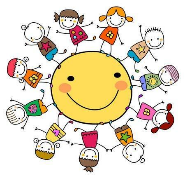 DĚTSKÁ SKUPINA BOROVÁČEKa) Údaje o dítěti a zákonných zástupcíchb) Další osoby, které mohou dítě vyzvedávat (kromě výše uvedených zákonných zástupců)Zákonný zástupce tímto pověřuje níže uvedené osoby k vyzvedávání svého dítěte z dětské skupiny a prohlašuje, že jím zmocněná osoba přebírá veškerou zodpovědnost za dítě a je si vědom všech případných rizik souvisejících s převzetím dítěte touto osobou.c) U rozvedených rodičů:Č. rozsudku: ................................... ze dne: ............................. Dítě svěřeno do péče: .........................................Umožnění styku druhého rodiče s dítětem v době: ..............................................................................................d) Režim docházkyRežim docházky je specifikován ve smlouvě o péči. V rámci pololetního předplatného je možnost náhrady 
i v jiné dny v případě volné kapacity a po odsouhlasení. Zákonný zástupce výslovně prohlašuje, že v případě odhlášení dítěte z docházky souhlasí s uvolněním kapacitního místa pro obsazení jiným dítětem.e) StravováníMožnost stravování zahrnuje pouze oběd. f) Údaje o zdravotní způsobilosti (vyplňuje zákonný zástupce dítěte)g) Prohlášení zákonných zástupců k osobním údajům: Dáváme svůj souhlas provozovateli dětské skupiny, aby evidovala osobní údaje a osobní citlivé údaje, ve smyslu všech ustanovení zákona č. 101/2000 Sb., o ochraně osobních údajů v platném znění a zákona č. 133/2000 Sb., o evidenci obyvatel a rodných čísel, v platném znění. Svůj souhlas poskytujeme pro účely vedení povinné dokumentace dětské skupiny podle zákona č. 247/2014 Sb., o poskytování služby péče o dítě v dětské skupině a o změně souvisejících zákonů, vedení nezbytné zdravotní dokumentace, pro jednorázové akce dětské skupiny, možné pojištění dětí a pro jiné účely související s běžným chodem dětské skupiny. Souhlas poskytujeme na celé období docházky dítěte do dětské skupiny a na zákonem stanovenou dobu, po kterou se tato dokumentace v dětské skupině archivuje. Rovněž souhlasím / nesouhlasím s pořizováním a zveřejňováním fotografií, videozáznamů a audiozáznamů dítěte, případně prací dítěte pro účely prezentace dětské skupiny a provozovatele.V ………………………………… dne …………………………………………Podpisy obou zákonných zástupců:	………………………………………………		……………………………………………						(matka)					(otec)POSUDEK O ZDRAVOTNÍ ZPŮSOBILOSTI DÍTĚTE POSUZOVANÉ DÍTĚJméno a příjmení:		………………………………………………………………………………………….Datum narození:		………………………………………………………………………………………….Účel vydání posudku: 		PŘIJETÍ DÍTĚTE DO DĚTSKÉ SKUPINYPOSUDKOVÝ ZÁVĚR:Posuzované dítě (vyberte):a) je zdravotně způsobilé k nástupu do dětské skupinyb) není zdravotně způsobilé k nástupu do dětské skupinyc) je zdravotně způsobilé s tímto omezením: ……………………………………………………………………………………………………Posuzované dítě trvale užívá léky:	……………………………………………………………………………………………………………Posuzované dítě má tyto alergie:	……………………………………………………………………………………………………………Jiné:					……………………………………………………………………………………………………………Posuzované dítě se (vyberte):a) podrobilo všem stanoveným pravidelným očkovánímb) podrobilo stanoveným pravidelným očkováním s výjimkou ………………………………………………………………………, protože je proti nákaze imunníc) podrobilo stanoveným pravidelným očkováním s výjimkou ………………………………………………………………………, protože má trvalou kontraindikaci, kvůli které se nemohlo tomuto pravidelnému očkování podrobitd) nepodrobilo stanoveným pravidelným očkovánímPosudek vystaven dne ……………………………………………Jméno a příjmení lékaře, razítko, podpis lékaře:………………………………………………………………………………………………………………………………………………………………………….Posudek převzala oprávněná osoba (jméno, příjmení, vztah k dítěti, podpis): ………………………………………………………………………………………………………………………………………………………………………….V …………………………………………… dne ……………………………………………Jméno a příjmení dítěteAdresaDatum narozeníZdravotní pojišťovnaJméno a příjmení matkyAdresaDatum narozeníMobilEmailTelefon do práceZaměstnavatel 1Jméno a příjmení otceAdresaDatum narozeníMobilEmailTelefon do práceZaměstnavatel Zmocněná osoba č. 1Zmocněná osoba č. 2Zmocněná osoba č. 3Jméno a příjmeníDatum narozeníBydlištěVztah k dítětiMobilZdravotní stav dítěteAlergie, nemociLékyDítě vyžaduje speciální péči v oblasti:zdravotní tělesnésmyslovéZvyklosti dítěte 
(jídlo, spánek, …)Jiná závažná sdělení